Termination Script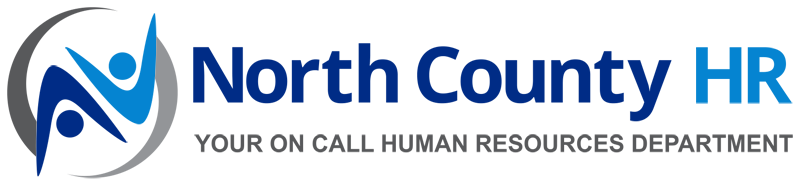 EmployeeEmployee Name:	Term Date:	Position: 	Manager: 	Pre meetingReview the termination explanation, who will be present, what will be said and who will handle each part. TerminationBring the employee in a private meeting room. State a short explanation of the reason for the termination. Details / QuestionsProvide employee with a chance to comment or ask questions.PaperworkNot all items listed will apply to all employees. Provide the appropriate paperwork along with an explanation. Close meetingLet the employee know any procedures for retrieving personal itemsThank the employee and wish them luck.If required, escort the employee out of the buildingExit Interview (If applicable). Depending on the reason for termination, this may not apply. 	Final Checks with vacation / PTO	Notice of change in relationship form	Unemployment Insurance/ State disability Pamphlet	Severance agreement and explanation 	COBRA / Health insurance paperwork	Expense reimbursements	401k or retirement paperwork	Other		Items to be returned by employee: building keys / access card	laptop / printercell phone	credit cardtools / uniform	company vehicleother	Items to be returned by employee: building keys / access card	laptop / printercell phone	credit cardtools / uniform	company vehicleother